Příklad MS Dynamics NAV–Dávky a expirace-jednoduchá varianta  Vytvořil			:	Jaromír Skorkovský, KPH, ESF.MU Brno, Czech RepublicDatum			:	30.9.2019Důvod			:	školení, interní materiálDatabáze 		:	MS Dynamics NAV 2018Určeno	pro		.	„to whom it may koncern“ – pro toho komu je to určeno  Další možnost		:	Domácí studium PWP prezentace	:	PWP Introduction MS Dynamics_Serial Numbers NAV RTC 20190930			:	PWP Introduction MS Dynamics NAV_dávky_expirace_20190924 Vytvořte nové zboží  Celaskon C0 a nastavte ho jako u předchozího zboží H0  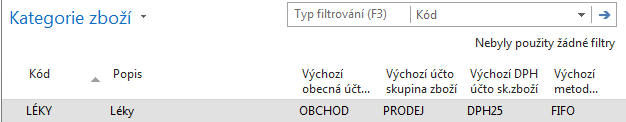 Nastavení Sledování zboží  a Přísné  účtování expirace  =ANO. Na kartě kódu dávky sledování DAVKAVŠE , záložka Různé je stále stejné jako v předchozím příkladu: 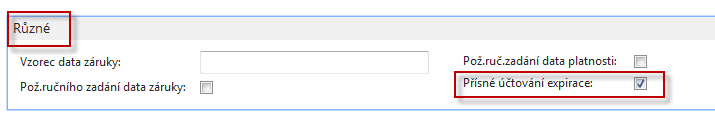 Pracovní datum je 14.2.2017. V novém systému NAV 2018 bude pracovní datum jiné. Jde pouze o nastavení period kvůli ukázce, jak se navrhuje vyrovnávání podle expirační doby.   Nakupte s pomocí deníku zboží 3x separátně C0 v množtsví   2 ks (14052017),3 ks (14042017) a 4 ks (14032017), kde data v závorkách jsou  data expirací. Viz tabulka Následující dvě obrazovky reprezentují první nákup Celaskonu C0 s pomocí deníku zboží.   Další obrazovky spojeno s nákupy C0 a dávkami C3 a C4 včetně dat platnosti zde v tomto příkladu neuvádíme.  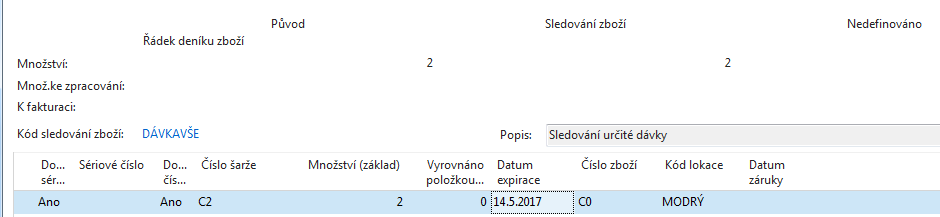 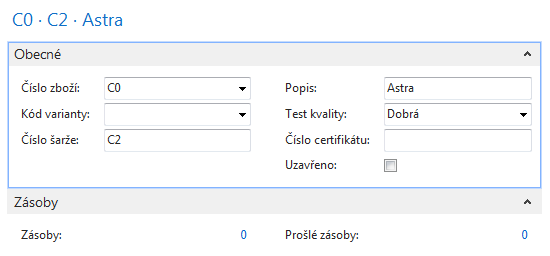 Položky nákupu zboží C0 Při klasickém vyrovnávání by prodej 3 ks byl vyrovnán šarží C2 a částečně  C3, což při principu sledování data platnosti (expirace)  nebude  systémem díky Přísnému účtování expirace povoleno.  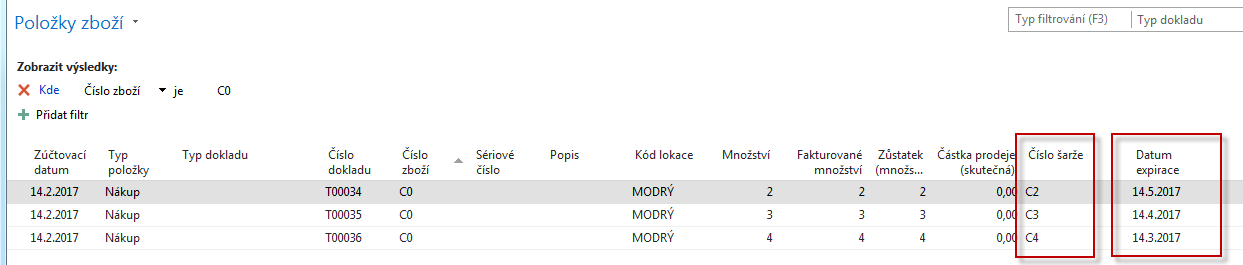 Prodejní řádek na prodej 5 ks C0 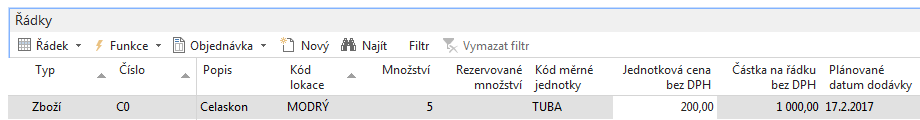 Přiřazení s pomocí ikony (Řádek->Související informace->Řádky sledování zboží->Vybrat položky): 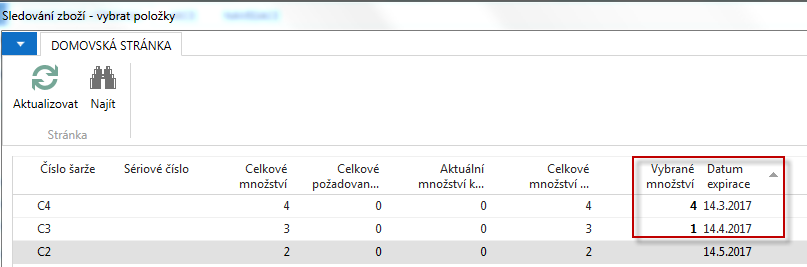 Po stisknutí tlačítka OK dostaneme návrh výběru položek podle data expirace (platnosti): 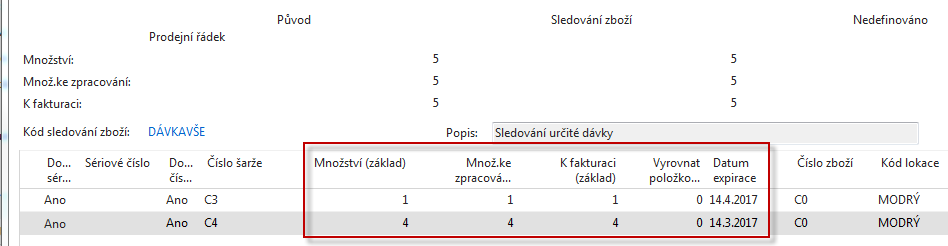 Po zaúčtování prodejní objednávky (5 ks) budou položky léku Celaskon C0  vypadat takto: 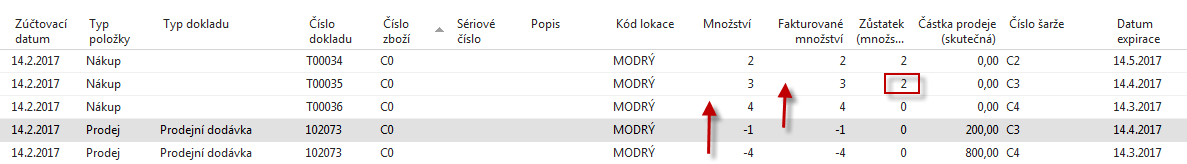 Pokud by se nebraly do úvahy data platnosti (expirace), pak by se vyrovnal prodej oproti první položce 2 ks (položky by pak  byla uzavřena) a dále pak oproti druhé položce s 3 ks, která by byla po vyrovnání také uzavřena. Pokud ovšem platí vyrovnání podle data platnosti (expirace), pak se vezmou 4 ks z třetí položky s expirací 14.4. (tato položka se uzavře) a 1 ks z druhé položky  s expirací 14.4. , která zůstane ještě otevřená, protože tam ještě zbydou 2 ks k vyrovnání. DávkaExpiracePočetStav –karta infoPopisC214.5.20172DobrýAstraC314.4.20173PůměrnýZentivaC414.3.20174ŠpatnýNovartis 